Madame, Monsieur,En accord avec le Président de la Commission d'études 11 (M. Andrey KUCHERYAVY), et ainsi qu'il en a été décidé à la réunion de cette Commission d'études (réunion virtuelle tenue du 22 au 31 juillet 2020), j'ai l'honneur de vous inviter à participer à la prochaine réunion du Groupe de travail 1/11 (Exigences et protocoles de signalisation pour les réseaux de télécommunication émergents), qui doit se dérouler de manière entièrement virtuelle le 19 novembre 2020.Veuillez noter qu'aucune bourse ne sera accordée et que la réunion se déroulera intégralement et uniquement en anglais sans interprétation.La réunion aura lieu de 13 h 00 à 15 h 00 (heure de Genève). Les participants utiliseront l'outil de participation à distance MyMeetings. Les documents, les modalités de participation à distance et d'autres informations connexes peuvent être consultés sur la page d'accueil de la CE 11 (www.itu.int/go/tsg11).Cette réunion du GT 1/11 a essentiellement pour objet d'étudier la possibilité d'engager la procédure d'approbation pour les projets de Recommandations UIT-T ci-après, en fonction des résultats des réunions des Groupes du Rapporteur:–	Projet de nouvelle Recommandation UIT-T Q.SCC "Exigences de signalisation et modèle d'information du contrôleur coopératif".–	Projet de nouvelle Recommandation UIT-T Q.VNFT-req "Exigences de signalisation pour la gestion du cycle de vie des instances de fonction de réseau virtuelle (VNF) dans l'environnement de test".Principales échéances:Des informations pratiques concernant la réunion sont données dans l'Annexe A. Un projet d'ordre du jour de la réunion, établi par la Présidente du Groupe de travail 1/11, Mme Xiaojie ZHU (Chine), figure dans l'Annexe B. Le projet de programme de travail figure dans l'Annexe C. Je vous souhaite une réunion constructive et agréable.Veuillez agréer, Madame, Monsieur, l'assurance de ma considération distinguée.Annexes: 3ANNEXE A

Informations pratiques concernant la réunionMÉTHODES DE TRAVAIL ET INSTALLATIONSSOUMISSION DES DOCUMENTS ET ACCÈS: Les contributions des Membres doivent être soumises au moyen du système direct de publication des documents en ligne; les projets de document temporaire (TD) doivent être soumis par courrier électronique au secrétariat de la commission d'études en utilisant le gabarit approprié. Les documents de réunion sont accessibles depuis la page d'accueil de la commission d'études, et l'accès est réservé aux Membres de l'UIT-T disposant d'un compte utilisateur UIT avec accès TIES.LANGUE DE TRAVAIL: La réunion se déroulera intégralement et uniquement en anglais.PARTICIPATION INTERACTIVE À DISTANCE: L'outil MyMeetings sera utilisé pour assurer la participation à distance à toutes les séances, y compris celles durant lesquelles des décisions seront prises, comme les plénières du groupe de travail ou de la commission d'études. Les délégués doivent s'inscrire pour participer à la réunion, et s'identifier et indiquer l'entité qu'ils représentent au moment de prendre la parole. Les services de participation à distance sont assurés au mieux. Les participants devraient prendre note du fait que la réunion ne sera pas retardée ou interrompue parce qu'un participant à distance ne parvient pas à se connecter, à écouter les autres participants ou à se faire entendre, selon l'appréciation du Président. Si les propos d'un participant à distance sont difficilement audibles en raison de la qualité du son jugée insuffisante, le Président peut interrompre ce participant et renoncer à lui donner la parole tant que rien n'indique que le problème est résolu. L'outil de discussion à disposition fait partie intégrante de la réunion; son utilisation est encouragée pour faciliter la gestion efficace du temps au cours des séances.INSCRIPTIONINSCRIPTION: L'inscription est obligatoire et doit se faire en ligne depuis la page d'accueil de la commission d'études (www.itu.int/go/tsg11) au moins un mois avant le début de la réunion. Les participants qui ne se seront pas inscrits ne pourront pas accéder à l'outil de participation à distance.Comme indiqué dans la Circulaire TSB 68, dans le cadre du système d'inscription de l'UIT-T, le coordonnateur responsable doit approuver les demandes d'inscription; la Circulaire TSB 118 indique comment mettre en place l'approbation automatique de ces demandes.Les membres sont invités à inclure des femmes dans leurs délégations chaque fois que cela est possible.ANNEX B
Draft agenda of Working Party 1/11 virtual meeting, 19 November 2020NOTE ‒ Updates to the agenda can be found in SG11-TD53/WP1.ANNEX C
Draft time planWorking Party 1/11 virtual meeting, 19 November 2020______________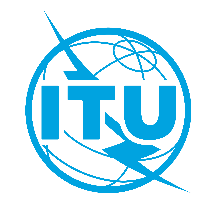 Union internationale des télécommunicationsBureau de la Normalisation des TélécommunicationsUnion internationale des télécommunicationsBureau de la Normalisation des TélécommunicationsGenève, le 8 septembre 2020Genève, le 8 septembre 2020Réf.:Lettre collective TSB 11/11CE 11/DALettre collective TSB 11/11CE 11/DA–	Aux Administrations des états Membres de l'Union; –	aux Membres du Secteur UIT-T; –	aux Associés de l'UIT-T participant aux travaux de la Commission d'études 11;–	aux établissements universitaires participant aux travaux de l'UIT–	Aux Administrations des états Membres de l'Union; –	aux Membres du Secteur UIT-T; –	aux Associés de l'UIT-T participant aux travaux de la Commission d'études 11;–	aux établissements universitaires participant aux travaux de l'UITTél.:+41 22 730 5780+41 22 730 5780–	Aux Administrations des états Membres de l'Union; –	aux Membres du Secteur UIT-T; –	aux Associés de l'UIT-T participant aux travaux de la Commission d'études 11;–	aux établissements universitaires participant aux travaux de l'UIT–	Aux Administrations des états Membres de l'Union; –	aux Membres du Secteur UIT-T; –	aux Associés de l'UIT-T participant aux travaux de la Commission d'études 11;–	aux établissements universitaires participant aux travaux de l'UITFax:+41 22 730 5853+41 22 730 5853–	Aux Administrations des états Membres de l'Union; –	aux Membres du Secteur UIT-T; –	aux Associés de l'UIT-T participant aux travaux de la Commission d'études 11;–	aux établissements universitaires participant aux travaux de l'UIT–	Aux Administrations des états Membres de l'Union; –	aux Membres du Secteur UIT-T; –	aux Associés de l'UIT-T participant aux travaux de la Commission d'études 11;–	aux établissements universitaires participant aux travaux de l'UITE-mail:tsbsg11@itu.inttsbsg11@itu.int–	Aux Administrations des états Membres de l'Union; –	aux Membres du Secteur UIT-T; –	aux Associés de l'UIT-T participant aux travaux de la Commission d'études 11;–	aux établissements universitaires participant aux travaux de l'UIT–	Aux Administrations des états Membres de l'Union; –	aux Membres du Secteur UIT-T; –	aux Associés de l'UIT-T participant aux travaux de la Commission d'études 11;–	aux établissements universitaires participant aux travaux de l'UITWeb:http://itu.int/go/tsg11http://itu.int/go/tsg11–	Aux Administrations des états Membres de l'Union; –	aux Membres du Secteur UIT-T; –	aux Associés de l'UIT-T participant aux travaux de la Commission d'études 11;–	aux établissements universitaires participant aux travaux de l'UIT–	Aux Administrations des états Membres de l'Union; –	aux Membres du Secteur UIT-T; –	aux Associés de l'UIT-T participant aux travaux de la Commission d'études 11;–	aux établissements universitaires participant aux travaux de l'UITObjet:Réunion virtuelle du Groupe de travail 1/11, 19 novembre 2020Réunion virtuelle du Groupe de travail 1/11, 19 novembre 2020Réunion virtuelle du Groupe de travail 1/11, 19 novembre 2020Réunion virtuelle du Groupe de travail 1/11, 19 novembre 202019 septembre 2020–	Soumission des contributions des Membres de l'UIT-T pour lesquelles une traduction est demandée.19 octobre 2020–	Inscription (au moyen du formulaire d'inscription en ligne disponible sur la page d'accueil de la commission d'études à l'adresse: www.itu.int/go/tsg11).6 novembre 2020–	Soumission des contributions des Membres de l'UIT-T (au moyen du système direct de publication des documents en ligne) au GT 1/11Chaesub Lee
Directeur du Bureau de la normalisation 
des télécommunications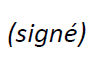 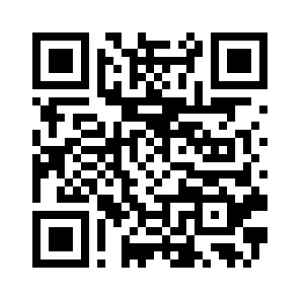 CE 11 de l'UIT-TChaesub Lee
Directeur du Bureau de la normalisation 
des télécommunicationsInformations les plus récentes concernant la réunion#Agenda itemsOpening remarksApproval of the agendaDocuments allocationDiscussion of received contributionsReview and approve the reports and outputs of Rapporteur Group meetingsConsent of draft RecommendationsAgreement on other deliverablesAgreement on new work itemsAgreement on future activitiesApproval of outgoing liaison statementsWork ProgrammeFuture meetingsAOBClosure of the meetingThursday, 19 November 2020Thursday, 19 November 2020Thursday, 19 November 2020Thursday, 19 November 2020Thursday, 19 November 2020Thursday, 19 November 2020Thursday, 19 November 20200123456WP1/11VKey: V – virtual meeting via ITU MyMeetings (13:00-15:00, Geneva time)Key: V – virtual meeting via ITU MyMeetings (13:00-15:00, Geneva time)Key: V – virtual meeting via ITU MyMeetings (13:00-15:00, Geneva time)Key: V – virtual meeting via ITU MyMeetings (13:00-15:00, Geneva time)Key: V – virtual meeting via ITU MyMeetings (13:00-15:00, Geneva time)Key: V – virtual meeting via ITU MyMeetings (13:00-15:00, Geneva time)Key: V – virtual meeting via ITU MyMeetings (13:00-15:00, Geneva time)Key: V – virtual meeting via ITU MyMeetings (13:00-15:00, Geneva time)